Team MembersPointsSo here it is, Merry ChristmasAnswer the following general knowledge questions about Christmas. 1 point for each correct answer.So here it is, Merry ChristmasAnswer the following general knowledge questions about Christmas. 1 point for each correct answer.1In the song the 12 days of Christmas how many Lords were a-leaping?Answer: 2What do Barbie, Buzz Lightyear, Bob the Builder and Teksta the Dog all have in common?Answer:3What year did Wham!'s Last Christmas first top the charts?Answer:4What was the full name of the angel who came to George Bailey’s rescue in “It’s a wonderful life”?Answer:5What was different about The Queen's Christmas message in 1959?Answer:6Which famous singer appears at the start of the animated film “The Snowman”?Answer: 7What type of tree is the Trafalgar Square Christmas tree?Answer:8How many ghosts visit Ebenezer Scrooge in Charles Dickens “A Christmas carol”?Answer:9What is the second line of the poem that starts “Twas the night before Christmas, when all through the house”?Answer:10Which famous actor’s aunt played Betty Haynes in the film “White Christmas”?Answer:Everybody's having funThere’s no theme to this year’s collection;  just a miscellaneous selection of photographs. 1 point for each correct answer. (Thanks as always to Stephen Edwards for the picture quiz )Everybody's having funThere’s no theme to this year’s collection;  just a miscellaneous selection of photographs. 1 point for each correct answer. (Thanks as always to Stephen Edwards for the picture quiz )Everybody's having funThere’s no theme to this year’s collection;  just a miscellaneous selection of photographs. 1 point for each correct answer. (Thanks as always to Stephen Edwards for the picture quiz )Everybody's having funThere’s no theme to this year’s collection;  just a miscellaneous selection of photographs. 1 point for each correct answer. (Thanks as always to Stephen Edwards for the picture quiz )Everybody's having funThere’s no theme to this year’s collection;  just a miscellaneous selection of photographs. 1 point for each correct answer. (Thanks as always to Stephen Edwards for the picture quiz )1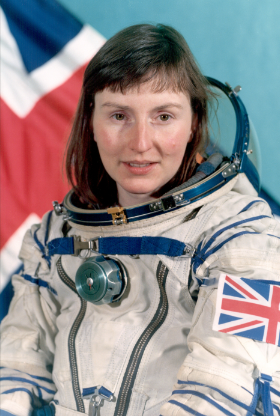 2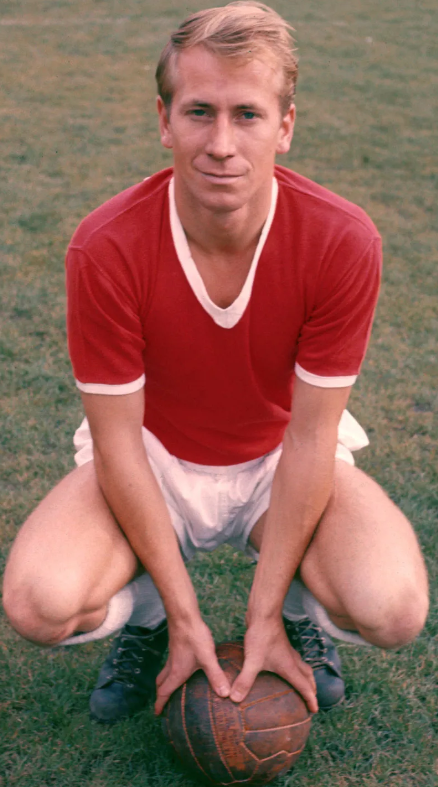 3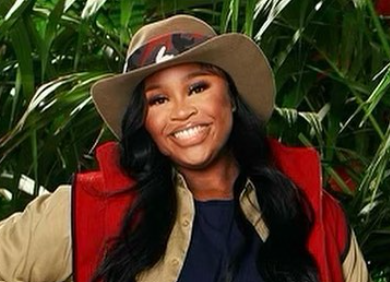 4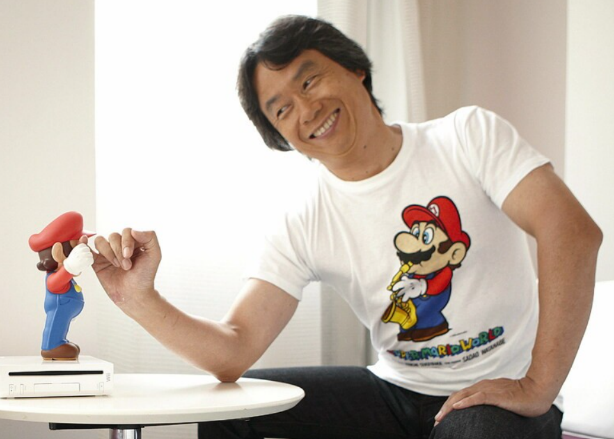 5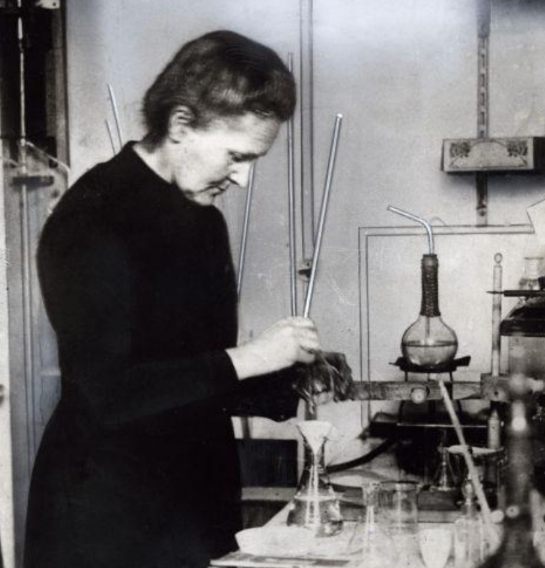 6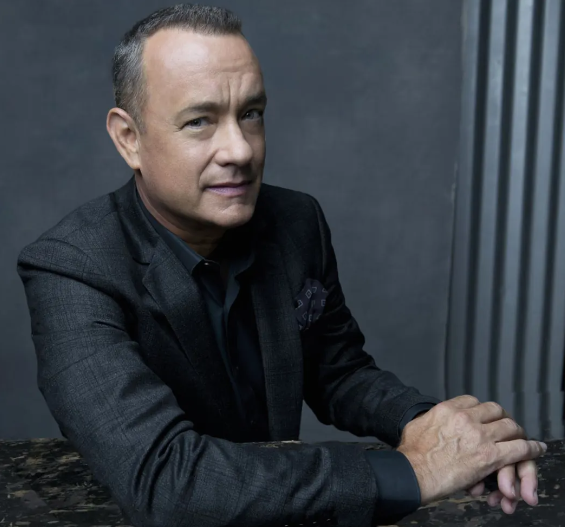 7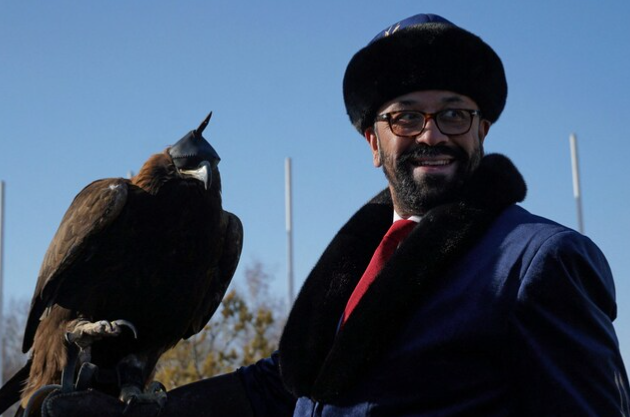 8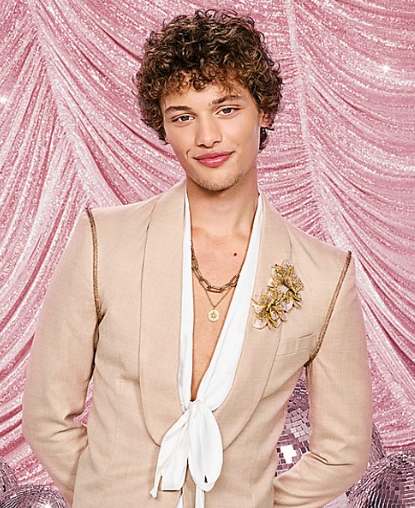 9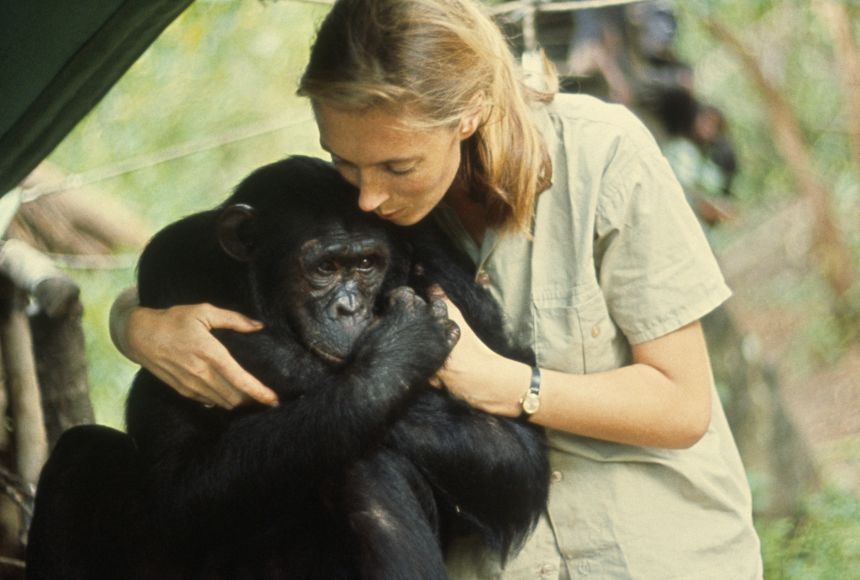 10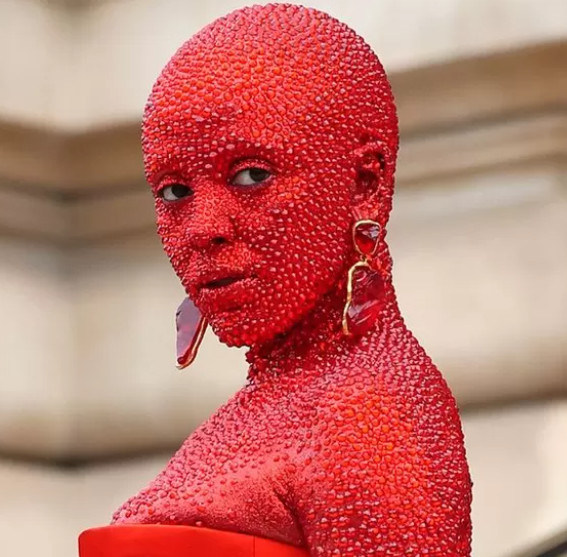 Look to the future nowThe following are all scheduled to take place in 2024. One point for each correct answer.Look to the future nowThe following are all scheduled to take place in 2024. One point for each correct answer.Look to the future nowThe following are all scheduled to take place in 2024. One point for each correct answer.Look to the future nowThe following are all scheduled to take place in 2024. One point for each correct answer.Look to the future nowThe following are all scheduled to take place in 2024. One point for each correct answer.11What will take place on 10 March 2024 in the Dolby Theatre?What will take place on 10 March 2024 in the Dolby Theatre?What will take place on 10 March 2024 in the Dolby Theatre?Answer: Answer: Answer: 22What over the top event will take place in the Malmö Arena on Saturday 11 MayWhat over the top event will take place in the Malmö Arena on Saturday 11 MayWhat over the top event will take place in the Malmö Arena on Saturday 11 MayAnswer:Answer:Answer:33What international sporting event takes place in France from 28 August to 8 September 2024What international sporting event takes place in France from 28 August to 8 September 2024What international sporting event takes place in France from 28 August to 8 September 2024Answer:Answer:Answer:44What election will take place on 5 November 2024?What election will take place on 5 November 2024?What election will take place on 5 November 2024?Answer: Answer: Answer: 55What era ending event is scheduled to take place on 23 November 2024 in the Rogers Centre in Canada?What era ending event is scheduled to take place on 23 November 2024 in the Rogers Centre in Canada?What era ending event is scheduled to take place on 23 November 2024 in the Rogers Centre in Canada?Answer:Answer:Answer: It's only just begunThe following are all first lines from songs which have been number 1 at Christmas. 1 point for the name of the song and 1 point for the band or singer.  It's only just begunThe following are all first lines from songs which have been number 1 at Christmas. 1 point for the name of the song and 1 point for the band or singer. 1Oh, yeah, I'll tell you somethin'Answer: 2We'll drink a drink, a drinkAnswer:3You could hear the hoof beats poundAnswer:4Is this the real life? Is this just fantasy?Answer:5You were working as a waitress in a cocktail barAnswer:6Maybe I didn't treat youAnswer: 7Candlelight and soul foreverAnswer:8All around me are familiar facesAnswer:9Call it love and devotionAnswer:10I saw him standing there in the bakeryAnswer: